Kari Tanulmányi Verseny pályázati adatlap 2022/23. ősz Személyes adatok Név:.........................................................................................................  Neptun kód:.............................................................................................  Képzéskód:..............................................................................................  E-mail cím:...............................................................................................  Kijelentem, hogy a pályázati feltételeknek megfelelek, továbbá a pályázat leadásával hozzájárulok ahhoz, hogy megjelölt személyes adataimat az illetékes Kari Hallgatói Képviselet a pályázat elbírálása során felhasználja.   Hozzájárulok Nem járulok hozzáhogy nyertes pályázat esetén a nevem, valamint a díjátadáson készült fényképfelvételek megjelenjenek a VIK Hallgatói Képviselet és a VIK honlapján. 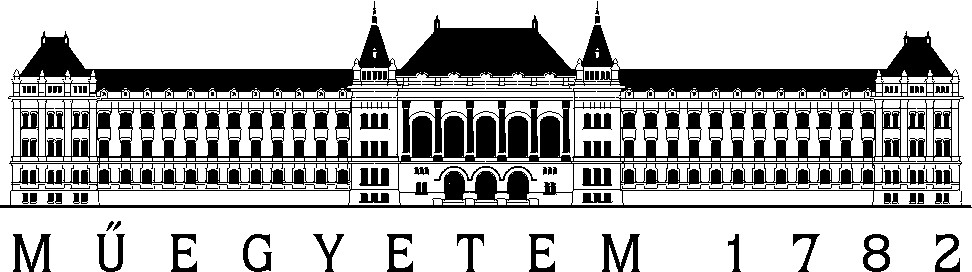 (A megfelelő rész X-szel jelölendő.) Dátum:   Pályázó     Figyelem! A kitöltött adatlap formailag helyes leadása a pályázat szükséges feltétele.Budapesti Műszaki és Gazdaságtudományi Egyetem 1117 Budapest, Irinyi József utca 42. 104 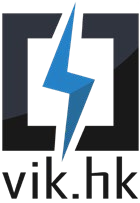 Villamosmérnöki és Informatikai Kar http://vik-hk.bme.hu - hk@vik-hk.bme.hu Hallgatói KépviseletTel.: 06-1-463-3657 